Name of Journal: World Journal of Clinical CasesManuscript NO: 67615Manuscript Type: CASE REPORTSuccessful removal of two magnets in the small intestine by laparoscopy and colonoscopy: A case reportOh RG et al. Removing magnets by laparoscopy and colonoscopyRyang Geun Oh, Cheol Gu Lee, You Na Park, Yoo Min LeeRyang Geun Oh, You Na Park, Yoo Min Lee, Department of Pediatrics, Soonchunhyang University Bucheon Hospital, Bucheon 14584, South KoreaCheol Gu Lee, Department of Surgery, Soonchunhyang University Bucheon Hospital, Bucheon 14584, South KoreaAuthor contributions: Lee YM contributed to conceptualization; Oh RG, Lee CG, and Park YN curated the data; Oh RG and Lee CG performed the investigation; Lee YM contributed to supervision; Lee CG analyzed and interpreted the visualization; Oh RG and Park YN wrote the literature and contributed to manuscript drafting; Oh RG and Lee YM reviewed and edited the final manuscript.Supported by the Soonchunhyang University Research Fund, No. 20200034. Corresponding author: Yoo Min Lee, PhD, Assistant Professor, Department of Pediatrics, Soonchunhyang University Bucheon Hospital, 170 Jomaru-ro, Wonmi-gu, Bucheon 14584, South Korea. flana512@naver.comReceived: May 12, 2021Revised: June 24, 2021Accepted: August 2, 2021Published online: September 26, 2021AbstractBACKGROUNDIngestion of multiple magnets can cause serious gastrointestinal complications, such as obstruction, fistulae, and perforation. When multiple magnets traverse the stomach, coordination between pediatric gastroenterologists and pediatric surgeons is recommended, and ultimate management is required dependent on clinical concerns.CASE SUMMARYA 5-year-old girl swallowed 2 small magnets that then remained in the right lower quadrant (RLQ) of the abdomen for 3 d; this required endoscopic and laparoscopic intervention. Abdominal X-ray and computed tomography revealed high-density objects in the RLQ area. Colonoscopy after proper bowel preparations on the third day of ingestion revealed no foreign body in the colonic area or the end of the ileum. The two magnets were removed via colonoscopy with laparoscopic intervention.CONCLUSIONIt is important to establish effective coordination between pediatric gastroenterologists and pediatric surgeons when using a non-invasive procedure to remove magnets.Key Words: Child; Colonoscopy; Foreign bodies; Laparoscopy; Magnets; Case report©The Author(s) 2021. Published by Baishideng Publishing Group Inc. All rights reserved. Citation: Oh RG, Lee CG, Park YN, Lee YM. Successful removal of two magnets in the small intestine by laparoscopy and colonoscopy: A case report. World J Clin Cases 2021; 9(27): 8226-8231  URL: https://www.wjgnet.com/2307-8960/full/v9/i27/8226.htm  DOI: https://dx.doi.org/10.12998/wjcc.v9.i27.8226Core Tip: The intake of foreign bodies in children is relatively common. Ingestion of multiple magnets can cause serious gastrointestinal complications, such as obstruction, fistulae, and perforation. This report presents the case of a 5-year-old female who ingested 2 magnets, both of which were successfully and safely removed without any complications via laparoscopy and colonoscopy. Surgical intervention is not always necessary, even in cases where the magnets have passed through the pylorus and have been attached together for 2 to 3 d. Endoscopic removal under diagnostic laparoscopy should be considered before further complications arise.INTRODUCTIONThe intake of foreign bodies (FBs) in children is relatively common. Up to 80% of ingested FBs cause no internal damage and are passed without any complications. If a single small magnet is ingested, it can be expected to pass. However, ingestion of multiple magnets can cause serious gastrointestinal complications, including obstruction, fistulae, and perforation due to pressure necrosis. If multiple magnets pass through the pylorus, especially if more than 12 h have passed since ingestion, and there is no sign of obstruction or perforation, endoscopic removal or surgical removal is recommended[1]. Even if more than 12 h have passed, surgical intervention is not always necessary in all cases of FBs distal to the pylorus. To date, there have been few reports on the management of a multiple magnets in the terminal ileum that use endoscopy under laparoscopic intervention without laparotomy. We report the case of a 5-year-old female who ingested 2 magnets, both of which were successfully and safely removed without any bowel wall damage by laparoscopy and colonoscopy.CASE PRESENTATIONChief complaintsA 5-year-old girl visited the emergency department of our hospital, one day after she swallowed 2 small magnets. She did not show any signs of abdominal pain or vomiting. History of present illnessThe patient ingested a 5 mm spherical magnet first. After 30 min later, she ingested another, 6 mm flat magnet.History of past illnessThe patient had no relevant previous medical history.Personal and family historyThe patient had no relevant personal and family history.Physical examinationHer abdomen was soft and flat. Normoactive bowel sounds were audible. No tenderness or rebound tenderness was observed in the abdomen. Her initial vital signs were stable — blood pressure: 100/70 mmHg, pulse rate: 85 beats/min, respiratory rate: 20 breaths/min, and body temperature: 36.7 °C. Laboratory examinationsLaboratory tests revealed a white blood cell count of 10990 cells/μL with predominant neutrophils (67.4%), hemoglobin of 13.3 g/dL, hematocrit of 38.1% and platelet count of 323 × 103/μL. Erythrocyte sedimentation rate was 4 mm/h and C-reactive protein level was 0.07 mg/dL (normal range < 0.5 mg/dL). Prothrombin time and activated partial thromboplastin time were normal.Imaging examinationsAbdominal radiographs showed 2 small (one spherical and one flat) radiopacities in the right lower quadrant (RLQ) (Figure 1). No free air or other signs of perforation were visible.Anticipating spontaneous passage of the two magnets, we monitored her using repeated radiographs that were taken twice a day. Serial abdominal X-rays revealed no migration for 2 d; the two magnets remained in the right lower abdomen. Abdominal computed tomography did not provide further information and only confirmed the location of the FB in the RLQ of the abdomen. Further diagnostic work-upOn the second day post-ingestion, polyethylene glycol 3350 was used to aid passage. However, this was ineffective. Colonoscopy after proper bowel preparation on the third day post-ingestion revealed no FBs in the colonic area or terminal ileum. FINAL DIAGNOSISThe two magnets that the patient ingested were diagnosed to be located in the small intestine, presumably the ileum.TREATMENTAfter in-depth discussions with pediatric surgeons, explorative laparoscopy was performed. General anesthesia using inhaled sevoflurane, intravenous thiopental sodium, and rocuronium bromide was administered by an anesthesiologist. During diagnostic laparoscopy, the attractive forces that kept the magnets together weakened, and the magnets entered the large intestine. We decided to perform colonoscopy in the operating room. The magnets were found in the hepatic flexure of the colon and were removed via the colonoscopy (Figure 2).OUTCOME AND FOLLOW-UPOn the 8th day post-ingestion day, or 5th day post-operation, the patient began a soft-food. Ten days after ingestion, she was discharged with no complications.DISCUSSIONIngestion of FBs is relatively common in children aged < 6 years[2]. In 80% of cases, the FBs are passed spontaneously without any complications; in 10% to 20% of cases, they are removed by endoscopy; in 1% of cases, they require surgical removal[3]. Common objects that children ingest are coins, toys, batteries, and pins, as well as fish bones. Ingestion of magnets is rare, but its incidence has increased with the popularity of magnetic toys, such as high-powered ball-bearing neodymium magnets, which have 5 to 10 times higher strength than traditional ferrite magnets[1].A single ingested magnet may pass without any complications. However, in cases where multiple magnets are ingested, the attractive forces between them can lead to the objects finding each other despite being in different regions of the bowel. The magnets can cause bowel damage, such as ischemia and pressure injuries, since they attach to each other and do not separate[1]. In some cases, the force created through the bowel may result in complications such as bowel obstruction, perforation, fistula formation, volvulus, intraperitoneal hemorrhage, and even death[4,5]. The time the until onset of complications may vary depending on the magnet’s strength, size, and shape. It is difficult to determine the appropriate timing for the endoscopic removal of FBs. As the incidence of magnet ingestion increases, several algorithms have been developed to help guide management[1,6,7]. If the patient is asymptomatic and has a post-pyloric magnet, the North American Society for Pediatric Gastroenterology, Hepatology and Nutrition recommends non-operative management such as enteroscopy or colonoscopy[8,9]. If removal by endoscopy is unsuccessful, close monitoring by repeated X-rays is required, and polyethylene glycol 3350 or other laxative solutions may be considered to aid the passing of the magnets. However, if this remains unsuccessful, surgical management of post-pyloric magnets is required[1,10].Recent reports have described two cases of magnet ingestion in children who underwent open laparotomy. The first case involved a 7-year-old girl who swallowed a toy consisting of 10 small pieces of magnet; however, the ingestion time was uncertain. She consulted with a 5 d history of abdominal pain, vomiting, and diarrhea. Abdominal radiography revealed a FB in the RLQ abdomen and free air below the diaphragm. Laparotomy was performed to remove the FB and repair the bowel perforation. The second case was a 2-year-old girl who presented with abdominal pain and non-bilious vomiting. Abdominal radiography revealed a FB consisting of multiple spherical parts bound together, forming a circle in the lower abdomen. Three days after serial abdominal radiography, laparotomy was performed due to development of symptoms. Upon exploration, perforation of the intestinal wall was observed. To our knowledge, there is limited literature on the laparoscopic and endoscopic removal of multiple magnets that are distal to the pylorus and without any complications[11,12].In our case, a radioopaque single FB was observed in the RLQ area by a simple abdominal radiograph. Multiple magnets ingested at different times can attach to each other through the loops of the gastrointestinal tract. Since the magnets were thought to be in the terminal ileum or colon that colonoscopy could approach, colonoscopy was considered to remove the magnets. However, we failed to identify magnets during colonoscopy. Laparoscopic removal is also an effective method, but it inevitably damages the intestine. If more than 12 h have passed since ingestion, surgical intervention is not always necessary in all cases with post-pyloric FBs. If endoscopic or surgical removal of the FB is not an emergency or is not an absolute indication, the risk–benefit ratio should be considered in assessing the complications expected to occur because of the FB itself and those expected to occur secondary to FB removal procedures[13].The ingestion of FBs is a common problem faced by pediatricians. To prevent damage caused by ingestion of FBs, parents should be careful in keeping their children from swallowing dangerous objects and provide warnings about the potential risks of their products. Nevertheless, if children ingest FBs, especially if it is more than one magnet, they should be immediately referred to the hospital for appropriate management to prevent complications.CONCLUSIONWe report a case of ingestion of two magnets that attached to each other in the small intestine. The magnets were removed without complications by performing laparoscopy and colonoscopy simultaneously in the operating room.If multiple ingested magnets pass through the pylorus and do not show any movement, we propose to consider simultaneous colonoscopy and laparoscopy, which can provide a physical force that weakens the strength of the attached magnets, to remove FBs at an appropriate time before the occurrence of complications or symptoms. It is important to establish effective coordination between pediatric gastroenterologists and pediatric surgeons regarding non-invasive procedures for safe and uncomplicated magnet removal. REFERENCES1 Hussain SZ, Bousvaros A, Gilger M, Mamula P, Gupta S, Kramer R, Noel RA. Management of ingested magnets in children. J Pediatr Gastroenterol Nutr 2012; 55: 239-242 [PMID: 22785419 DOI: 10.1097/MPG.0b013e3182687be0]2 Litovitz TL, Klein-Schwartz W, White S, Cobaugh DJ, Youniss J, Omslaer JC, Drab A, Benson BE. 2000 Annual report of the American Association of Poison Control Centers Toxic Exposure Surveillance System. Am J Emerg Med 2001; 19: 337-395 [PMID: 11555795 DOI: 10.1053/ajem.2001.25272]3 Brown DJ. Small bowel perforation caused by multiple magnet ingestion. J Emerg Med 2010; 39: 497-498 [PMID: 18930371 DOI: 10.1016/j.jemermed.2008.04.007]4 Butterworth J, Feltis B. Toy magnet ingestion in children: revising the algorithm. J Pediatr Surg 2007; 42: e3-e5 [PMID: 18082689 DOI: 10.1016/j.jpedsurg.2007.09.001]5 Sahin C, Alver D, Gulcin N, Kurt G, Celayir AC. A rare cause of intestinal perforation: ingestion of magnet. World J Pediatr 2010; 6: 369-371 [PMID: 21080149 DOI: 10.1007/s12519-010-0237-5]6 Wong HH, Phillips BA. Opposites attract: a case of magnet ingestion. CJEM 2009; 11: 493-495 [PMID: 19788794 DOI: 10.1017/s1481803500011696]7 Vijaysadan V, Perez M, Kuo D. Revisiting swallowed troubles: intestinal complications caused by two magnets--a case report, review and proposed revision to the algorithm for the management of foreign body ingestion. J Am Board Fam Med 2006; 19: 511-516 [PMID: 16951301 DOI: 10.3122/jabfm.19.5.511]8 Sola R Jr, Rosenfeld EH, Yu YR, St Peter SD, Shah SR. Magnet foreign body ingestion: rare occurrence but big consequences. J Pediatr Surg 2018; 53: 1815-1819 [PMID: 28899548 DOI: 10.1016/j.jpedsurg.2017.08.013]9 Lyu X, Pi Z, Wang Z, Wu L, Wang L, Pang X. Successful removal of multiple magnetic foreign bodies in the digestive tract of children by gastroscopy: Two case reports. Medicine (Baltimore) 2019; 98: e15435 [PMID: 31045808 DOI: 10.1097/MD.0000000000015435]10 Waters AM, Teitelbaum DH, Thorne V, Bousvaros A, Noel RA, Beierle EA. Surgical management and morbidity of pediatric magnet ingestions. J Surg Res 2015; 199: 137-140 [PMID: 25959833 DOI: 10.1016/j.jss.2015.04.007]11 Corduk N, Odabas SE, Sarioglu-Buke A. Intestinal perforation caused by multiple magnet ingestion. Afr J Paediatr Surg 2014; 11: 84-86 [PMID: 24647305 DOI: 10.4103/0189-6725.129249]12 Gün F, Günendi T, Kılıç B, Celik A. Multiple magnet ingestion resulting in small bowel perforation: a case report. Ulus Travma Acil Cerrahi Derg 2013; 19: 177-179 [PMID: 23599205 DOI: 10.5505/tjtes.2013.26779]13 Lee JH. Foreign Body Ingestion in Children. Clin Endosc 2018; 51: 129-136 [PMID: 29618175 DOI: 10.5946/ce.2018.039]FootnotesInformed consent statement: Informed written consent was obtained from the patient for publication of this case report and any accompanying images.Conflict-of-interest statement: The authors declare that they have no conflicts of interest.CARE Checklist (2016) statement: The authors have read the CARE Checklist (2016), and the manuscript was prepared and revised according to the CARE Checklist (2016).Open-Access: This article is an open-access article that was selected by an in-house editor and fully peer-reviewed by external reviewers. It is distributed in accordance with the Creative Commons Attribution NonCommercial (CC BY-NC 4.0) license, which permits others to distribute, remix, adapt, build upon this work non-commercially, and license their derivative works on different terms, provided the original work is properly cited and the use is non-commercial. See: http://creativecommons.org/Licenses/by-nc/4.0/Manuscript source: Unsolicited manuscriptPeer-review started: May 12, 2021First decision: June 15, 2021Article in press: August 2, 2021Specialty type: PediatricsCountry/Territory of origin: South KoreaPeer-review report’s scientific quality classificationGrade A (Excellent): 0Grade B (Very good): 0Grade C (Good): C, C, CGrade D (Fair): 0Grade E (Poor): 0P-Reviewer: Gupta A, Shi GQ, Wang G S-Editor: Yan JP L-Editor: A P-Editor: Guo XFigure Legends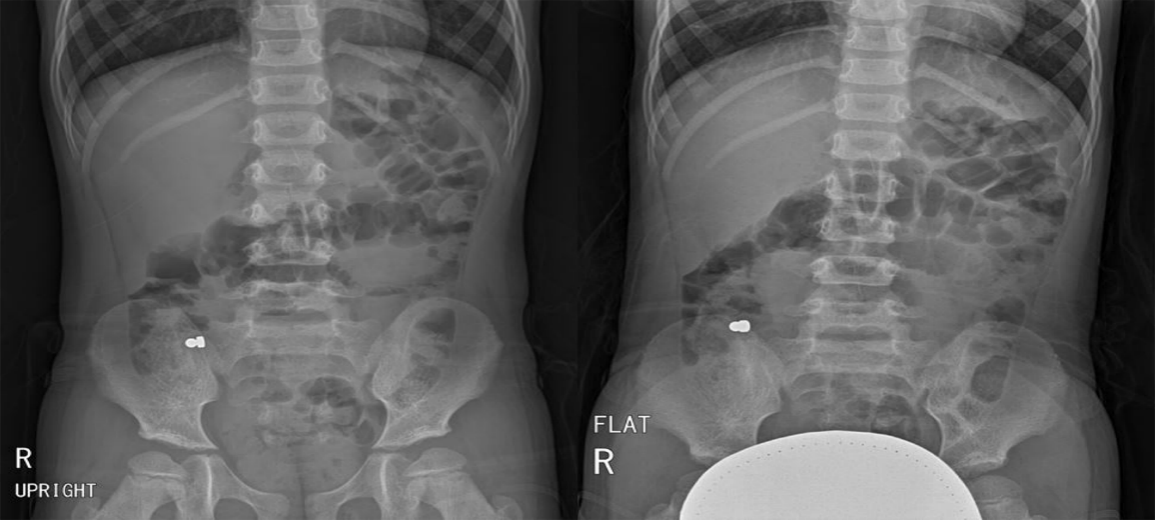 Figure 1 Abdominal radiograph showing 2 magnets in the right lower abdominal quadrant.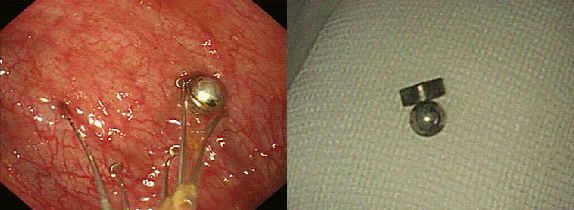 A                                                                            BFigure 2 Removal of magnets. A: Removal of a spherical magnet using pentapod forceps during colonoscopy and laparoscopy; B: Successful removal of individual magnets separately.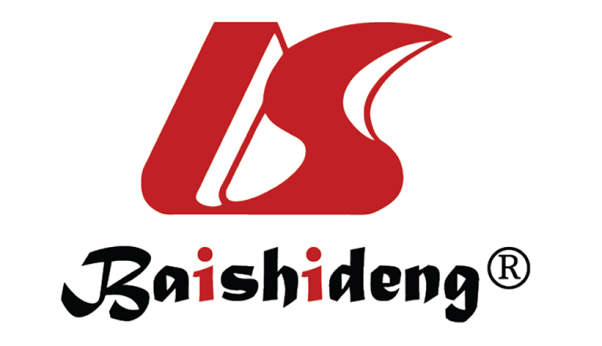 Published by Baishideng Publishing Group Inc7041 Koll Center Parkway, Suite 160, Pleasanton, CA 94566, USATelephone: +1-925-3991568E-mail: bpgoffice@wjgnet.comHelp Desk: https://www.f6publishing.com/helpdeskhttps://www.wjgnet.com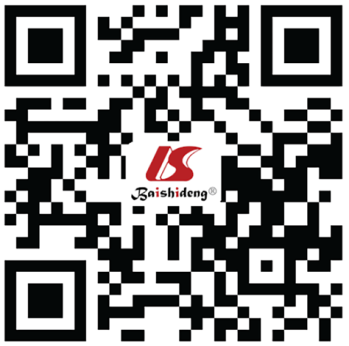 © 2021 Baishideng Publishing Group Inc. All rights reserved.